    Colegio República Argentina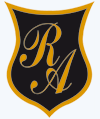 O’Carrol  # 850-   Fono 72- 2230332                    Rancagua                                                   TAREA DE EDUCACIÓN FÍSICA  1° BÁSICO SEMANA 9 DEL 25 AL 29 DE MAYO1.- Recorta y pega en tu cuaderno, la pirámide alimenticia.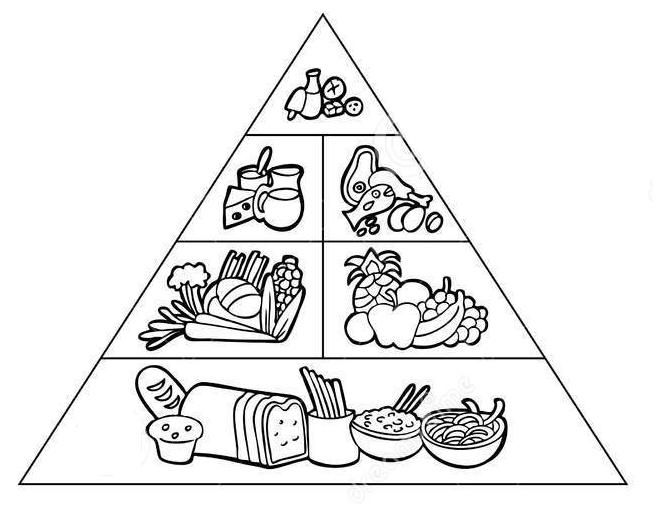 2 .- Colorea, recorta y pega en tu cuaderno.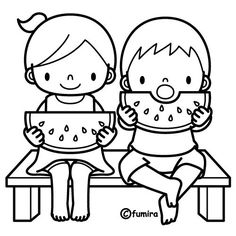 Nombre:Curso: 1° A – B – C                                                 Fecha:  del 25 al 29 de mayo de mayoOA: Desarrollar habilidades motrices básicas de locomoción, manipulación, desplazamiento y coordinación. OA: Practicar hábitos de vida saludable, alimentación saludable